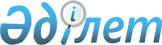 Қазақстан Республикасы Үкіметінің кейбір шешімдерінің күші жойылды деп тану туралыҚазақстан Республикасы Үкіметінің 2023 жылғы 15 желтоқсандағы № 1128 қаулысы.
      Қазақстан Республикасының Үкiметi ҚАУЛЫ ЕТЕДІ:
      1. Осы қаулыға қосымшаға сәйкес Қазақстан Республикасы Үкіметінің кейбір шешімдерінің күші жойылды деп танылсын.
      2. Осы қаулы алғашқы ресми жарияланған күнінен кейін күнтізбелік он күн өткен соң қолданысқа енгізіледі. Қазақстан Республикасы Үкіметінің күші жойылған кейбір шешімдерінің тізбесі
      1. "Жолаушыларды, багажды, жүктер мен почта жөнелтiлiмдерiн тасымалдау жөнінде қызметтер көрсету үшiн халықаралық авиамаршруттарға арналған конкурс өткiзу және халықаралық авиамаршруттарға куәлiктер беру қағидаларын бекiту туралы" Қазақстан Республикасы Үкіметінің 2010 жылғы 19 қарашадағы № 1221 қаулысы.
      2. "Жолаушыларға азаматтық әуе кемелерінде тасымалдауға тыйым салынған қауіпті заттар мен бұйымдардың, сондай-ақ есірткінің барлық түрлерінің тізбесін бекіту туралы" Қазақстан Республикасы Үкіметінің 2011 жылғы 31 наурыздағы № 317 қаулысы.
      3. "Жолаушыларды, багажды, жүктер мен почта жөнелтiлiмдерiн тасымалдау бойынша қызметтер көрсету үшiн субсидияланатын авиамаршруттарға арналған конкурс өткізу және субсидияланатын авиамаршруттарға куәліктер беру қағидаларын бекіту туралы және "Авиамаршруттарды субсидиялау қағидасын бекіту туралы" Қазақстан Республикасы Үкіметінің 2010 жылғы 31 желтоқсандағы № 1511 қаулысына өзгерістер енгізу туралы" Қазақстан Республикасы Үкіметінің 2013 жылғы 31 қаңтардағы № 69 қаулысы.
      4. "Жолаушыларды, багажды, жүктер мен почта жөнелтілімдерін тасымалдау жөнінде қызметтер көрсету үшін авиамаршрутқа арналған конкурс өткізу және авиамаршруттарға куәліктер беру қағидаларын бекіту туралы" Қазақстан Республикасы Үкіметінің 2010 жылғы 19 қарашадағы № 1221 қаулысына өзгерістер енгізу туралы" Қазақстан Республикасы Үкіметінің 2013 жылғы 4 наурыздағы № 208 қаулысы.
      5. "Жалпыға ортақ пайдаланылатын халықаралық және республикалық маңызы бар автомобиль жолдарын салу мен реконструкциялау жөніндегі және облыстық және аудандық маңызы бар автомобиль жолдарын салу, реконструкциялау, сондай-ақ күрделі және орташа жөндеу жөніндегі жобалардың басымдығы критерийлерін бекіту туралы" Қазақстан Республикасы Үкіметінің 2013 жылғы 16 қыркүйектегі № 971 қаулысы.
      6. "Қазақстан Республикасы Үкіметінің кейбір шешімдеріне өзгерістер енгізу туралы" Қазақстан Республикасы Үкіметінің 2013 жылғы 20 желтоқсандағы № 1363 қаулысымен бекітілген Қазақстан Республикасы Үкіметінің кейбір шешімдеріне енгізілетін өзгерістердің 30-тармағы.
      7. "Жалпыға ортақ халықаралық және республикалық маңызы бар пайдаланылатын автомобиль жолдарын салу мен реконструкциялау жөніндегі және облыстық және аудандық маңызы бар автомобиль жолдарын салу, реконструкциялау, сондай-ақ күрделі және орташа жөндеу жөніндегі жобалардың басымдығы критерийлерін бекіту туралы" Қазақстан Республикасы Үкіметінің 2013 жылғы 16 қыркүйектегі № 971 қаулысына толықтырулар енгізу туралы" Қазақстан Республикасы Үкіметінің 2014 жылғы 16 мамырдағы № 496 қаулысы;
      8. "Жолдарда көлік құралдарының жүрісін тоқтату немесе уақытша шектеу қағидаларын бекіту туралы" Қазақстан Республикасы Үкіметінің 2015 жылғы 19 ақпандағы № 74 қаулысы.
      9. "Жолаушыларды, багажды, жүктер мен почта жөнелтiлiмдерiн тасымалдау жөнінде қызметтер көрсету үшiн халықаралық авиамаршруттарға арналған конкурс өткiзу және халықаралық авиамаршруттарға куәлiктер беру қағидаларын бекiту туралы" Қазақстан Республикасы Үкіметінің 2010 жылғы 19 қарашадағы № 1221 қаулысына өзгерістер енгізу туралы" Қазақстан Республикасы Үкіметінің 2017 жылғы 28 қыркүйектегі № 598 қаулысы.
      10. "Қазақстан Республикасы Үкіметінің "Авиамаршруттарды субсидиялау қағидасын бекіту туралы" 2010 жылғы 31 желтоқсандағы № 1511 және "Жолаушыларды, багажды, жүктер мен почта жөнелтiлiмдерiн тасымалдау бойынша қызметтер көрсету үшiн субсидияланатын авиамаршруттарға арналған конкурс өткізу және субсидияланатын авиамаршруттарға куәліктер беру қағидаларын бекіту туралы және "Авиамаршруттарды субсидиялау қағидасын бекіту туралы" Қазақстан Республикасы Үкіметінің 2010 жылғы 31 желтоқсандағы № 1511 қаулысына өзгерістер енгізу туралы" 2013 жылғы 31 қаңтардағы № 69 қаулыларына өзгерістер мен толықтырулар енгізу туралы" Қазақстан Республикасы Үкіметінің 2019 жылғы 25 маусымдағы № 435 қаулысының 2-тармағы.
      11. "Механикалық көлік құралдары мен олардың тіркемелерін міндетті техникалық қарап-тексерудің бірыңғай ақпараттық жүйесінің операторын айқындау туралы" Қазақстан Республикасы Үкіметінің 2019 жылғы 22 тамыздағы № 621 қаулысы.
      12. "Жолаушыларды, багажды, жүктер мен почта жөнелтiлiмдерiн тасымалдау жөнінде қызметтер көрсету үшiн халықаралық авиамаршруттарға арналған конкурс өткiзу және халықаралық авиамаршруттарға куәлiктер беру қағидаларын бекiту туралы" Қазақстан Республикасы Үкіметінің 2010 жылғы 19 қарашадағы № 1221 қаулысына өзгеріс енгізу туралы" Қазақстан Республикасы Үкіметінің 2019 жылғы 27 қыркүйектегі № 717 қаулысы.
      13. "Жолаушыларды, багажды, жүктер мен почта жөнелтiлiмдерiн тасымалдау бойынша қызметтер көрсету үшiн субсидияланатын авиамаршруттарға арналған конкурс өткізу және субсидияланатын авиамаршруттарға куәліктер беру қағидаларын бекіту туралы және "Авиамаршруттарды субсидиялау қағидасын бекіту туралы" Қазақстан Республикасы Үкіметінің 2010 жылғы 31 желтоқсандағы № 1511 қаулысына өзгерістер енгізу туралы" Қазақстан Республикасы Үкіметінің 2013 жылғы 31 қаңтардағы № 69 қаулысына өзгерістер енгізу туралы" Қазақстан Республикасы Үкіметінің 2020 жылғы 23 маусымдағы № 387 қаулысы.
      14. "Жалпыға ортақ пайдаланылатын халықаралық және республикалық маңызы бар автомобиль жолдарын салу мен реконструкциялау жөніндегі және облыстық және аудандық маңызы бар автомобиль жолдарын салу, реконструкциялау, сондай-ақ күрделі және орташа жөндеу жөніндегі жобалардың басымдығы критерийлерін бекіту туралы" Қазақстан Республикасы Үкіметінің 2013 жылғы 16 қыркүйектегі № 971 қаулысына өзгеріс енгізу туралы" Қазақстан Республикасы Үкіметінің 2021 жылғы 23 қазандағы № 761 қаулысы.
      15. "Жолдарда көлік құралдарының жүрісін тоқтату немесе уақытша шектеу қағидаларын бекіту туралы" Қазақстан Республикасы Үкіметінің 2015 жылғы 19 ақпандағы № 74 қаулысына өзгерістер енгізу туралы" Қазақстан Республикасы Үкіметінің 2022 жылғы 6 қазандағы № 793 қаулысы.
      16. "Жолаушыларды, багажды, жүктер мен почта жөнелтiлiмдерiн тасымалдау бойынша қызметтер көрсету үшiн субсидияланатын авиамаршруттарға арналған конкурс өткізу және субсидияланатын авиамаршруттарға куәліктер беру қағидаларын бекіту туралы және "Авиамаршруттарды субсидиялау қағидасын бекіту туралы" Қазақстан Республикасы Үкіметінің 2010 жылғы 31 желтоқсандағы № 1511 қаулысына өзгерістер енгізу туралы" Қазақстан Республикасы Үкіметінің 2013 жылғы 31 қаңтардағы № 69 қаулысына өзгерістер енгізу туралы" Қазақстан Республикасы Үкіметінің 2022 жылғы 14 қазандағы № 823 қаулысы.
					© 2012. Қазақстан Республикасы Әділет министрлігінің «Қазақстан Республикасының Заңнама және құқықтық ақпарат институты» ШЖҚ РМК
				
      Қазақстан РеспубликасыныңПремьер-Министрі 

Ә. Смайылов
Қазақстан РеспубликасыҮкіметінің2023 жылғы 15 желтоқсандағы
№ 1128 қаулысына
қосымша